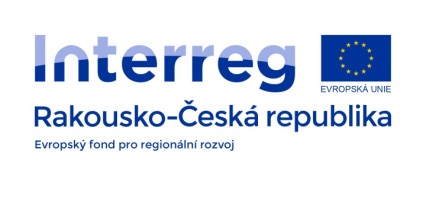 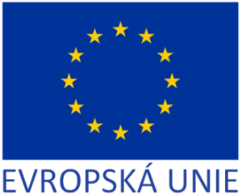 Einladung zur feierlichen Eröffnung 
der historischen Brücke, der anbindenden Wege und des Naturlehrpfades Portz Insel Veranstaltungsdatum: 	Montag 13. 7. 2020, um 10:00 UhrVeranstaltungsort: 	Portz Insel, historische Brücke (siehe Plan) Programm: 10:00 Uhr	Begrüßung der Gäste - Rostislav Koštial, Bürgermeister der Stadt MikulovBegrüßungsansprache - JUDr. Ivana Červenková, Botschafterin der Tschechischen Republik in Wien  10:10 Uhr 	Ansprachen der statutarischen Vertreter der Projektpartner - Rostislav Koštial (Mikulov), Marian Pánek (Sedlec), Frank Horst (Drasenhofen)10:25 Uhr	Kurze Information zum umgesetzten Projekt „Portz Insel“ -Kateřina Korandová, Kommentar über die Geschichte der Brücke und über Portz Insel - Josef Hromek10:40 Uhr	Eröffnung der rekonstruierten historischen Brücke Portz Insel und des neugebauten Naturlehrpfades Portz Insel11:15 - 12:45 Uhr	Erfrischungen in der Pension Mlýn Sedlec (Transfer zu Fuß) 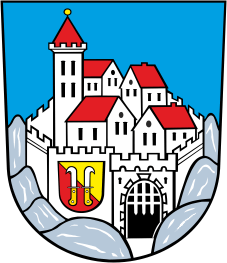 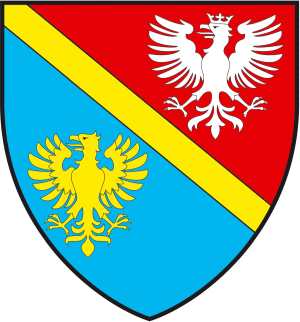 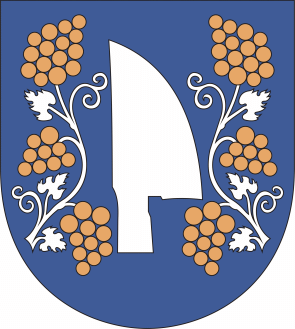     STADT MIKULOV                                           GEMEINDE DRASENHOFEN 			GEMEINDE SEDLECLegende zum Ortsplan:Man kann die historische Brücke aus Richtung Mikulov oder Sedlec kommend erreichen - der Straße Nr. 40 folgen und dann an der Pension Mlýn (Mühle) Sedlec abbiegen. Die Anzahl der Parkplätze ist begrenzt, es handelt sich um eine Naturstätte. Sorgen Sie bitte für eine höchstmögliche Auslastung von Autos im Rahmen einer Organisation. Parkmöglichkeit an der Pension Mlýn Sedlec oder an den Orten, die auf der Karte mit einem P gekennzeichnet sind. Direkt bis zur historischen Brücke führt ein unbefestigter Weg, der nur zu Fuß begehbar ist. Wanderschuhe empfohlen. 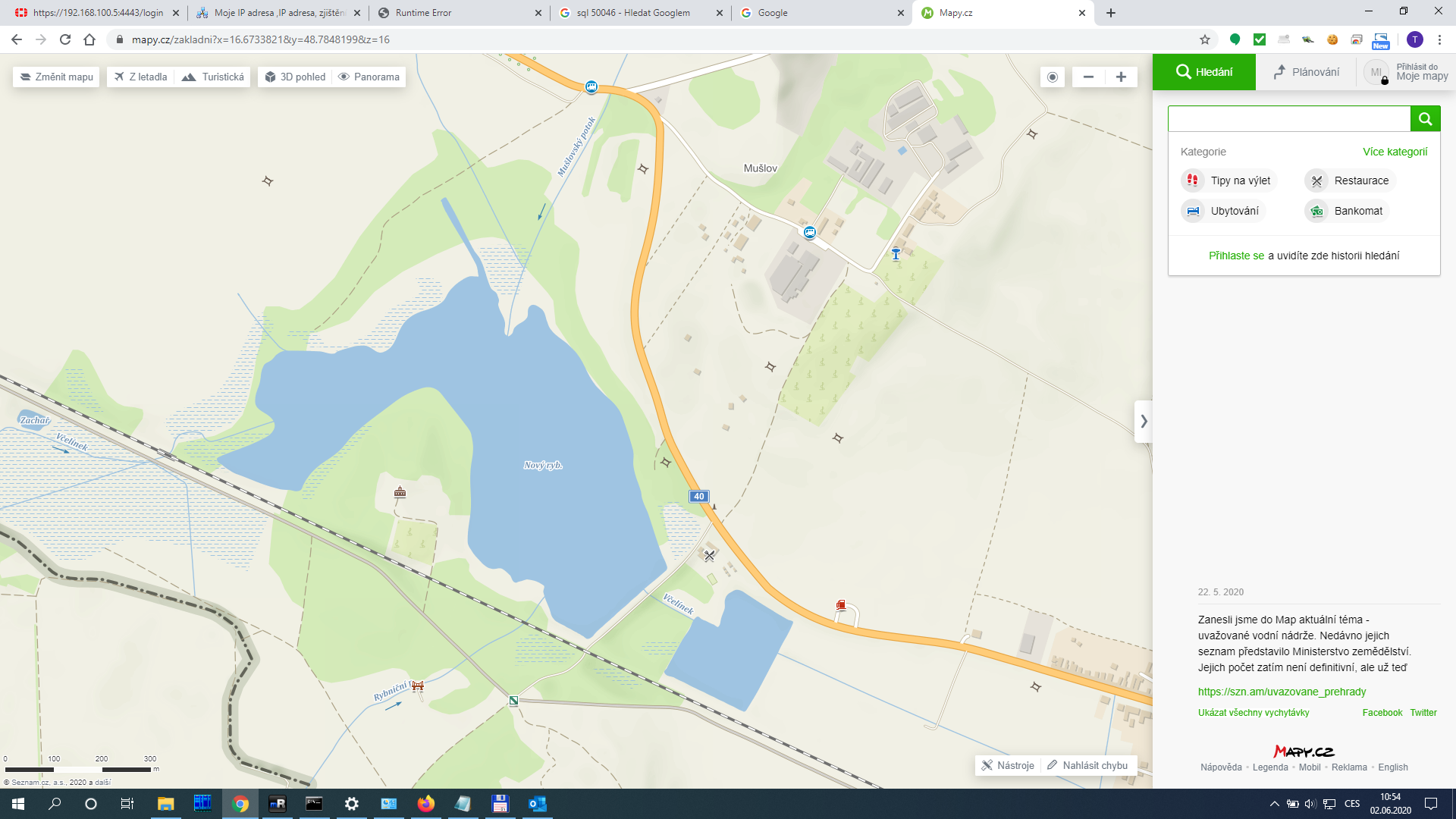 